Sender’s Full NameYour addressDateAddress of the ReceiverDear _____ (Name of the Recipient),Ho, Ho, Ho my child! Thank you, _____, for writing such a beautiful letter for me. I am so happy to see that you are growing so fast. I have read your letter and have got all the things that you asked for. These are your rewards for being a good child. Always continue being a good and helping child.Mrs Claus told me that you have been asking your mom for a kitten for a long time. So I have also got a small white kitten for you as a Christmas present this year. I hope you will like white kitten. Always make sure to feed the kitten on time and take good care of her.And write a letter and let me know the name you have given to the white angel. Thank you, once again, for being an obedient and lovely girl. Thank you for leaving cookies for me and carrots for my reindeers. I loved them too. Merry Christmas! I hope you have a great new year with your friends and family.With Love,Santa Claus and Mrs Claus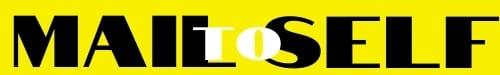 